Name and Drawing of ObjectSimple Mechanism(levers, pulley, inclined plane, wheel, cog)What forces does it help with?Wheel barrow 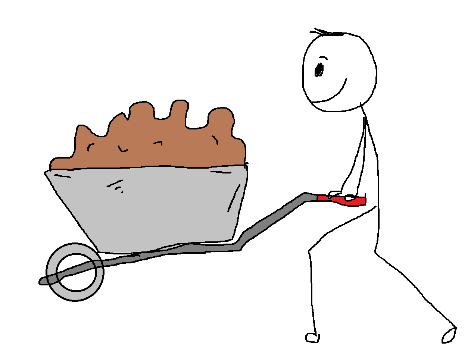 Lever – with the wheel as a pivot and the handles as the beam. Wheel A wheel barrow makes it easier to lift and move heavier objects across a garden. 